Ügyiratszám: HSZ/483/2024. M E G H Í V ÓHajdúszoboszló Város Önkormányzata Képviselő-testületének következő ülését2024. január 25. (csütörtök) napjának 14.00 órájáraa Városháza Pávai Vajna-termébeösszehívom, melyre meghívom.NYÍLT ÜLÉS JAVASOLT NAPIRENDJE: Előterjesztés a helyi autóbuszközlekedésben menetrend módosításáraElőterjesztő: Szilágyiné Pál Gyöngyi Előterjesztés a Hungarospa Hajdúszoboszlói Zrt. fejlesztési projektje lebonyolításához szükséges jognyilatkozatok megtételéreElőterjesztő: Hungarospa Hajdúszoboszlói Zrt. igazgatóságának elnökeElőterjesztés Víziközmű szolgáltató kiválasztására irányuló pályázatrólElőterjesztő: Czeglédi Gyula polgármesterElőterjesztés Hajdúszoboszló Város Önkormányzata Képviselő-testületének Hajdúszoboszló helyi építési szabályzatáról és szabályozási tervéről szóló 14/2016. (V. 26.) önkormányzati rendelete módosításárólElőterjesztő: Dr. Kálmánné Hunyadi Györgyi városi főépítészElőterjesztés Hajdúszoboszló Város Önkormányzata Képviselő-testületének Hajdúszoboszló Város településképének védelméről szóló 5/2019. (III. 21.) önkormányzati rendelete módosításának kezdeményezésérőlElőterjesztő: dr. Morvai Gábor jegyzőElőterjesztés Hajdúszoboszló Város Önkormányzata Képviselő-testületének a közterület-használat, közterület-hasznosítás helyi szabályairól szóló 12/2019. (IV. 25.) önkormányzati rendelete módosításárólElőterjesztő: dr. Morvai Gábor jegyzőElőterjesztés a 4948. hrsz.-ú beépítetlen területre vonatkozó elővásárlási jog gyakorlásáraElőterjesztő: dr. Morvai Gábor jegyzőElőterjesztés általános iskolai körzethatárok véleményezéséreElőterjesztő: dr. Morvai Gábor jegyzőElőterjesztés a Magyar Kézilabda Szövetség Országos Tornaterem felújítási programjárólElőterjesztő: Szilágyiné Pál Gyöngyi Előterjesztés TOP_PLUSZ-2.1.1-21-HB1-2022-00032 azonosítószámú „Energetikai korszerűsítés Hajdúszoboszlón” pályázat műszaki tartalom módosításáról és saját forrás igényérőlElőterjesztő: Szilágyiné Pál Gyöngyi Tájékoztatás a köztéri kosárpálya felújításával kapcsolatosanElőterjesztő: Szilágyiné Pál Gyöngyi Tájékoztatás a város csapadékvíz elvezetésével kapcsolatos felmérésrőlElőterjesztő: Szilágyiné Pál Gyöngyi Előterjesztés a Képviselő-testület 2024. évi munkatervérőlElőterjesztő: Czeglédi Gyula polgármesterTájékoztató a testületi ülések közötti fontosabb eseményekrőlElőadó: Czeglédi Gyula polgármesterVálasz dr. Kovács Gergely alpolgármester több témában feltett interpellációiraElőterjesztő: Szilágyiné Pál Gyöngyi Válasz az Orgona utcán telepítendő oszlopokkal kapcsolatos interpellációraElőterjesztő: Szilágyiné Pál Gyöngyi Válasz a Kereszt utcán tapasztalt vízállással kapcsolatos interpellációraElőterjesztő: Szilágyiné Pál Gyöngyi Válasz a Harangház melletti parkoló vízelvezetésével kapcsolatos interpellációraElőterjesztő: Szilágyiné Pál Gyöngyi Válasz az Ady Endre utcai árok fűnyírásával kapcsolatos kérdésreElőterjesztő: Szilágyiné Pál Gyöngyi Válasz a városi vízelvezetési problémák felmérésével kapcsolatos interpellációraElőterjesztő: Szilágyiné Pál Gyöngyi Válasz a Szurmai utcai vízállással kapcsolatos interpellációraElőterjesztő: Szilágyiné Pál Gyöngyi Válasz az Ady Endre utcán bevezetett sebességkorlátozással kapcsolatos kérdésreElőterjesztő: Szilágyiné Pál Gyöngyi Válasz a vasútállomás előtti parkolással kapcsolatos kérdésreElőterjesztő: Szilágyiné Pál Gyöngyi Válasz választási körzetekkel kapcsolatos kérdésreElőterjesztő: dr. Morvai Gábor jegyzőKérdések, interpellációkHajdúszoboszló, 2024. 01. 19. Czeglédi Gyulapolgármester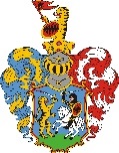 Hajdúszoboszló Város Polgármestere4200 Hajdúszoboszló, Hősök tere 1.Önkormányzati KRID azonosító: 144980978Telefon: +36 70 489 4633, e-mail: polgmhiv@hajduszob.hu